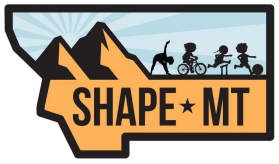 SHAPE MT WELLNESS AWARD This award recognizes individuals in our profession who have devoted themselves to modeling the values of Health and Physical Education by maintaining a high level of health and fitness and living a healthy lifestyle.  The nominee should be or have been a member of our profession, continue to maintain an active, healthy lifestyle, and set an example to others.Award Nominee Information Name____________________________________________________________ Present Position _____________________School ________________________ Email ___________________________________________________________ Phone ___________________________________________________________ Nominating Person’s Information Name ____________________________________________________________ Email ____________________________________________________________ Phone ____________________________________________________________ Email form to mrsdub61@gmail.comor mail to Teri Wilkinson PO Box 76, Noxon, MT 59853